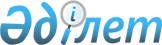 Об утверждении нормативов и объемов субсидий по направлениям субсидирования развития племенного животноводства, повышения продуктивности и качества продукции животноводства на 2017 год
					
			С истёкшим сроком
			
			
		
					Постановление акимата Костанайской области от 28 марта 2017 года № 152. Зарегистрировано Департаментом юстиции Костанайской области 19 апреля 2017 года № 7003. Прекращено действие в связи с истечением срока
      В соответствии со статьей 27 Закона Республики Казахстан от 23 января 2001 года "О местном государственном управлении и самоуправлении в Республике Казахстан", приказом Заместителя Премьер-Министра Республики Казахстан – Министра сельского хозяйства Республики Казахстан от 27 января 2017 года № 30 "Об утверждении Правил субсидирования развития племенного животноводства, повышения продуктивности и качества продукции животноводства" (зарегистрирован в Реестре государственной регистрации нормативных правовых актов под № 14813) акимат Костанайской области ПОСТАНОВЛЯЕТ:
      1. Утвердить:
      1) нормативы субсидий согласно приложению 1 к настоящему постановлению;
      2) объемы субсидий по направлениям субсидирования развития племенного животноводства, повышения продуктивности и качества продукции животноводства на 2017 год согласно приложению 2 к настоящему постановлению.
      2. Признать утратившими силу:
      1) постановление акимата Костанайской области от 23 мая 2016 года № 242 "Об утверждении норматива субсидий, а также критериев и требований по направлению субсидирования возмещения до 100% затрат по искусственному осеменению маточного поголовья крупного рогатого скота в крестьянских (фермерских), личных подсобных хозяйствах и производственных кооперативах" (зарегистрировано в Реестре государственной регистрации нормативных правовых актов под № 6448, опубликовано 18 июня 2016 года в газете "Костанайские новости");
      2) постановление акимата Костанайской области от 20 января 2017 года № 24 "Об утверждении объемов субсидий по направлениям субсидирования развития племенного животноводства, повышения продуктивности и качества продукции животноводства на 2017 год" (зарегистрировано в Реестре государственной регистрации нормативных правовых актов под № 6820, опубликовано 3 февраля 2017 года в Эталонном контрольном банке нормативных правовых актов Республики Казахстан).
      3. Контроль за исполнением настоящего постановления возложить на курирующего заместителя акима Костанайской области.
      4. Настоящее постановление вводится в действие после дня его первого официального опубликования. Нормативы субсидий Объемы субсидий по направлениям субсидирования развития племенного животноводства, повышения продуктивности и качества продукции животноводства на 2017 год
      Сноска. Приложение 2 – в редакции постановления акимата Костанайской области от 13.12.2017 № 630 (вводится в действие после дня его первого официального опубликования и распространяется на отношения, возникшие с 1 июня 2017 года).
					© 2012. РГП на ПХВ «Институт законодательства и правовой информации Республики Казахстан» Министерства юстиции Республики Казахстан
				
      АкимКостанайской области

А. Мухамбетов
Приложение 1
к постановлению акимата
от 28 марта 2017 года № 152
№
Направление субсидирования
Единица измерения
Нормативы субсидий на 1 единицу, тенге
Скотоводство
Скотоводство
Скотоводство
Скотоводство
1.
Организация искусственного осеменения маточного поголовья крупного рогатого скота в личных подсобных хозяйствах и сельскохозяйственных кооперативах 
голова
6 292
Коневодство
Коневодство
Коневодство
Коневодство
2.
Удешевление стоимости производства и переработки кобыльего молока
килограмм
191
3.
Удешевление стоимости производства конины 
килограмм
322Приложение 2
к постановлению акимата
от 28 марта 2017 года № 152
№
Направление субсидирования
Единица измерения
Субсидируемый объем
Сумма субсидий, тенге
1
2
3
4
5
Мясное скотоводство
Мясное скотоводство
Мясное скотоводство
Мясное скотоводство
Мясное скотоводство
1.
Ведение селекционной и племенной работы
Ведение селекционной и племенной работы
Ведение селекционной и племенной работы
Ведение селекционной и племенной работы
1.1
Товарное маточное поголовье
Товарное маточное поголовье
Товарное маточное поголовье
Товарное маточное поголовье
1)
Базовый норматив
голова
52 370
523 700 000
2)
Дополнительный норматив: 
2)
выход приплода от 80% включительно
голова
14 260
114 080 000
2)
выход приплода от 60% включительно
голова
4 945
29 670 000
1.2
Племенное маточное поголовье
Племенное маточное поголовье
Племенное маточное поголовье
1)
Базовый норматив
голова
19 275
192 750 000
2)
Дополнительный норматив:
2)
выход приплода от 80% включительно
голова
7 587
151 740 000
2)
выход приплода от 70% включительно
голова
2 215
33 225 000
2.
Приобретение племенного крупного рогатого скота 
голова
2 525
356 207 536
Всего
Всего
Всего
Всего
1 401 372 536
Молочное и молочно-мясное скотоводство
Молочное и молочно-мясное скотоводство
Молочное и молочно-мясное скотоводство
Молочное и молочно-мясное скотоводство
Молочное и молочно-мясное скотоводство
1.
Ведение селекционной и племенной работы
Ведение селекционной и племенной работы
Ведение селекционной и племенной работы
Ведение селекционной и племенной работы
1.1
Племенное маточное поголовье
Племенное маточное поголовье
Племенное маточное поголовье
Племенное маточное поголовье
1)
Базовый норматив
голова
14 881
148 810 000
2)
Дополнительный норматив:
2)
выход приплода от 70% включительно
голова
5 369
107 380 000
2.
Приобретение племенного крупного рогатого скота
Приобретение племенного крупного рогатого скота
Приобретение племенного крупного рогатого скота
Приобретение племенного крупного рогатого скота
1)
племенной крупный рогатый скот отечественных хозяйств
голова
101
16 419 000
3.
Удешевление стоимости производства и заготовки молока:
Удешевление стоимости производства и заготовки молока:
Удешевление стоимости производства и заготовки молока:
Удешевление стоимости производства и заготовки молока:
1)
хозяйства с фуражным поголовьем от 400 голов
килограмм
39 397 983
984 949 575
2)
хозяйства с фуражным поголовьем от 50 голов
килограмм
15 893 780
240 583 130
3)
сельскохозяйственный кооператив
килограмм
10 734 727
107 347 270
Всего
Всего
Всего
Всего
1 605 488 975
Скотоводство
Скотоводство
Скотоводство
Скотоводство
Скотоводство
1.
Удешевление затрат откорма бычков
Удешевление затрат откорма бычков
Удешевление затрат откорма бычков
Удешевление затрат откорма бычков
1)
от 3000 голов фактического откорма
голова
2 511
112 995 000
2)
от 2000 голов фактического откорма
голова
896
31 347 023
3)
от 1500 голов фактического откорма
голова
596
17 880 000
4)
от 100 голов фактического откорма
голова
3 078
61 558 000
5)
для сельскохозяйственных кооперативов
голова
10
200 000
2.
Организация искусственного осеменения маточного поголовья крупного рогатого скота в личных подсобных хозяйствах и сельскохозяйственных кооперативах, а также в крестьянских (фермерских) хозяйствах, занимающихся разведением каракульских пород овец
голова
6 197
38 991 524
3.
Содержание племенных быков-производителей мясных, молочных и молочно-мясных пород в общественных и товарных стадах
голова
467
46 700 000
Всего
Всего
Всего
Всего
309 671 547
Мясное птицеводство
Мясное птицеводство
Мясное птицеводство
Мясное птицеводство
Мясное птицеводство
1.
Удешевление стоимости производства мяса птицы (бройлер):
Удешевление стоимости производства мяса птицы (бройлер):
Удешевление стоимости производства мяса птицы (бройлер):
Удешевление стоимости производства мяса птицы (бройлер):
1)
фактическое производство от 1000 тонн 
килограмм
3 414 062
170 703 100
Яичное птицеводство
Яичное птицеводство
Яичное птицеводство
Яичное птицеводство
Яичное птицеводство
1.
Удешевление стоимости производства пищевого яйца
Удешевление стоимости производства пищевого яйца
Удешевление стоимости производства пищевого яйца
Удешевление стоимости производства пищевого яйца
1)
фактическое производство от 200 миллион штук
штук
256 320 418
768 961 254
2)
фактическое производство от 100 миллион штук 
штук
75 872 104
189 680 260
3)
фактическое производство от 50 миллион штук 
штук
59 063 307
129 939 275
Всего
Всего
Всего
Всего
1 088 580 789
Свиноводство
Свиноводство
Свиноводство
Свиноводство
Свиноводство
1.
Приобретение племенных свиней
голова
20
1 020 720
2.
Удешевление стоимости производства свинины
Удешевление стоимости производства свинины
Удешевление стоимости производства свинины
Удешевление стоимости производства свинины
1)
фактический откорм от 3000 голов
килограмм
391 972
39 197 200
2)
фактический откорм от 2000 голов
килограмм
146 061
12 415 185
Всего
Всего
Всего
Всего
52 633 105
Овцеводство
Овцеводство
Овцеводство
Овцеводство
Овцеводство
1.
Ведение селекционной и племенной работы
Ведение селекционной и племенной работы
Ведение селекционной и племенной работы
Ведение селекционной и племенной работы
1)
маточное поголовье племенных овец
голова
374
935 000
2)
маточное поголовье товарных овец
голова
4 390
6 585 000
2.
Приобретение племенных овец
Приобретение племенных овец
Приобретение племенных овец
Приобретение племенных овец
1)
ярки
голова
47
376 000
2)
бараны производители
голова
302
3 726 250
Всего
Всего
Всего
Всего
11 622 250
Коневодство
Коневодство
Коневодство
Коневодство
Коневодство
1.
Приобретение племенных жеребцов
голова
58
5 800 000
2.
Приобретение племенного маточного поголовья
голова
48
1 920 000
3.
Удешевление стоимости производства и переработки кобыльего молока, в том числе для сельскохозяйственных кооперативов
килограмм
10 232
1 954 312
4.
Удешевление стоимости производства конины
килограмм
22 148
7 131 656
Всего
Всего
Всего
Всего
16 805 968
Итого
Итого
Итого
Итого
4 656 878 270